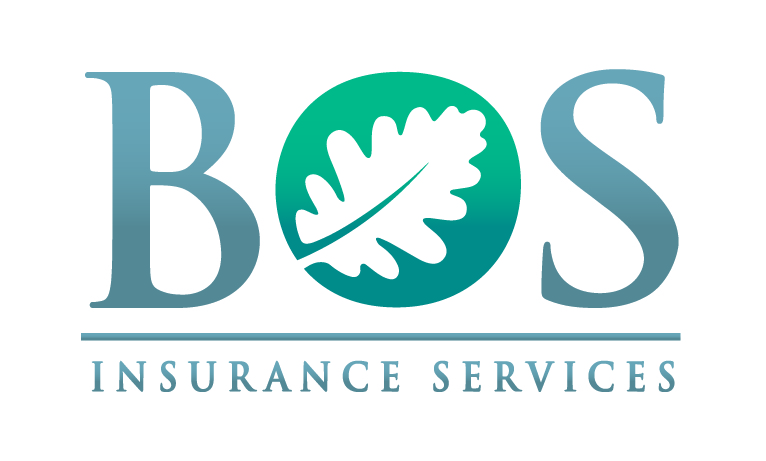 Blue Oak Specialty Insurance Services, Inc.PRODUCER INFORMATIONPRODUCER INFORMATIONPRODUCER INFORMATIONPRODUCER INFORMATIONFull Trading Name of Business:Full Trading Name of Business:Full Trading Name of Business:Full Trading Name of Business:Dba:Dba:Dba:Dba:Physical Street Address:Physical Street Address:Physical Street Address:Physical Street Address:City:State:State:9 Digit Zip:Mailing Address: (If different from above):Mailing Address: (If different from above):Mailing Address: (If different from above):Mailing Address: (If different from above):City:State:State:9 Digit Zip:Phone Number:Phone Number:Fax Number:Fax Number:Federal Tax ID Number:Federal Tax ID Number:Federal Tax ID Number:Federal Tax ID Number:Company Web Site: http://www.Company Web Site: http://www.Company Web Site: http://www.Company Web Site: http://www.Producer Contact Name:Producer Contact Name:Producer Contact Name:Producer Contact Name:Producer Cell Phone No.:Producer Cell Phone No.:Producer Email:Producer Email:Office Mgr. Contact Name:Office Mgr. Contact Name:Office Mgr. Contact Name:Office Mgr. Contact Name:Office Mgr. Contact Phone No.:Office Mgr. Contact Phone No.:Office Mgr. Contact Email:Office Mgr. Contact Email:Accounting Contact Name:Accounting Contact Name:Accounting Contact Name:Accounting Contact Name:Accounting Contact Phone No.:Accounting Contact Phone No.:Accounting Contact Email:Accounting Contact Email:Appointed with GMAC Risk Services, Inc.?Appointed with GMAC Risk Services, Inc.?Appointed with GMAC Risk Services, Inc.?Appointed with GMAC Risk Services, Inc.?Other Major Company Appointments:Other Major Company Appointments:Other Major Company Appointments:Other Major Company Appointments:Please attach a copy of the following and return with this form:Please attach a copy of the following and return with this form:Please attach a copy of the following and return with this form:Please attach a copy of the following and return with this form:Insurance License Number:Insurance License Number:Expiry Date:Expiry Date:E&O Policy NumberE&O Policy NumberExpiry Date:Expiry Date:Surplus Lines License Number:Surplus Lines License Number:Expiry Date:Expiry Date:Non-resident Licenses: Please list States and expiry dates on separate sheet and attach copiesNon-resident Licenses: Please list States and expiry dates on separate sheet and attach copiesNon-resident Licenses: Please list States and expiry dates on separate sheet and attach copiesNon-resident Licenses: Please list States and expiry dates on separate sheet and attach copies